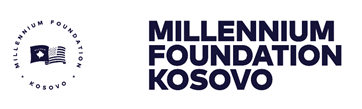 Request for Quotation (RFQ)Issued on 28 April, 2021Millennium Foundation of Kosovoon behalf ofThe Government of Kosovofunded byThe United States of AmericaThroughThe Millennium Challenge CorporationForProcurement of Programmatic Communication Products and Activities*****Ref No: RFQ/ MFK/ Shopping/ 2021 / No. 001Letter of Invitation Requesting Quotation for Procurement of Communication and Outreach ActivitiesRef: RFQ/ MFK/ SHOPPING/ 2021/ NO. 001Prishtina, Kosovo  28 April 2021The Government of Kosovo has established the Millennium Foundation of Kosovo (MFK) as an autonomous entity with independent legal authority to oversee, manage, and implement a Threshold Program funded by the Millennium Challenge Corporation (“MCC”).  MCC is a U.S. government agency focused on assisting countries dedicated to good governance, economic freedom, and investments in people. The MCC Threshold Program with the Republic of Kosovo will provide up to $49 million to support significant policy reforms in improving electricity supply through promoting energy efficiency and renewable energy generation, as well as promote transparent and responsive governance. The Threshold Program will run up to September 2022. This Request for Quotations, the RFQ, follows the General Procurement Notice that appeared in dgMarket on 03 February 2021, UNDB Online on 03 February 2021, the Kosovo Daily newspaper (Koha Ditore and Epoka e re) on 04 February 2021, and MFK website on 03 February 2021.Millennium Foundation of Kosovo (MFK) intends to procure Communication and Outreach Activities for Transparent Governance Program and ADMIN at MFKLot 1: WEBSITE SERVICES Lot 2: DESIGN AND ADAPTATIONS OF DESIGN IN DIFFERENT MEDIUMS  Lot 3: PRODUCTION Lot 4: PODCAST PRODUCTIONYou are allowed to bid for one or more lots and interested suppliers are invited to submit their price quotations. The detailed technical specifications are indicated in Annex 1.You are required to submit quotations for the goods and services as stipulated in the annexes to this RFQ. Prices shall be quoted in Euro required to deliver the goods and services to Millennium Foundation of Kosovo (MFK), Str. “Migjeni” no. 21 (ex-Bank of Ljubljana, floor IX), Postal Code:10000 Prishtina, Kosovo.Quotations should be presented on the standard form indicated in Annex 2 to this RFQ.Quotations must be submitted as per the following instructions and in accordance with the Annex 1-2 of this RFQ. Prices: shall be quoted in EURO (Sub Total B of Price Quotation Submission Form (OFFER) -Annex 2) including the cost of delivery to the place of destination. The Price Quotation Form attached in Annex 2 shall be used for the submission of prices. Evaluation of Quotations and Award of Purchase Order: The lowest priced quotation/bid will be reviewed to check compliance with the requirements set in the Request for Quotation, if the quotation is compliant substantially, the contract will be awarded to that supplier. If the lowest priced offer is not compliant, the MFK will review the second lowest/second-best quotation and so on and so forth. MFK may, at its own discretion, to evaluate more than one quotation to save time during evaluation. A quotation is not substantially responsive if it contains material deviations or reservations to the terms, conditions, requirement of Request for Quotation (RFQ), and specifications in this Request for Quotation, A non-responsive quotation shall not be considered for recommendation of award.During the evaluation process the Bid Review Panel (BRP) will carry out arithmetic correction for only those bids who have quoted for all the items.A price reasonableness assessment will be conducted. The quotation shall be rejected if the price is found to be unreasonably high or low.Bidders shall submit with their quotation’s copies of the following documents:It is required for all Lots a Firm/ Company Business Registration form with details It is required for all four (4) Lots to show three (3) completed similar projects concerning environment, data usage, women empowerment, or judicial support, successfully completed. This evidence may be provided in the form of presentation of visual works, copies of contracts, invoices, reference letters etc.It is required for 3 (three) Lots (LOT 1, LOT 2 and LOT 3 excluding LOT 4) to show three (concluded) projects as evidence of work with developing agencies in Kosovo.It is required Only for LOT 1: 
-The Website Services Company must demonstrate a minimum three projects developed and maintained in the last three years similar to the MFK website

- The team must be able to dedicate 1 (one) team member in assisting the Comms Team with daily work such posting of news, procurements and other documents, editing, cropping, placing imagery in the website etc.

- It is desirable that the team shows certificates of additional training in providing integrated online services.
The company is invited to attach examples of the required work as well as the CV of the dedicated team member as per form attached in Annex 3, the portfolio as well as the contact references of similar assignments conducted by the senior graphic designer.
It is required Only for LOT 2: The graphic design team should demonstrate the availability of three core team members dedicated to the working process of product design and delivery. The team must be led by one senior graphic designer with proven experience of at least 15 years, one illustrator and a video maker with proven experience. The company is invited to attach the CV of the senior graphic designer as per form attached in Annex 3, the portfolio as well as the contact references of similar assignments conducted by the senior graphic designer.It is required Only for LOT 3:  The production team should demonstrate the availability of 3 (three) senior members dedicated to the working process of product and event delivery. The team members should include 1 (one) print and product master, 1 (one) media buying specialist, 1 (one) social media manager. The company should be able to show ISO certificates of excellence in providing printing services, event management services, promotion services and well as social media promotion services. The company is invited to attach the CVs as well as other documentation supporting the qualifications of the presented team members as per form attached in Annex 3, the portfolio as well as the contact references of similar assignments conducted by the senior graphic designer.It is required Only for LOT 4:  The Podcast Production team should consist of at least 1 (one) specialist with research and analytical skills and 1 (one) other with knowledge of digital editing technology and of multimedia platforms. 
The team is required to show experience to produce a complete radio package. Experience in producing, writing and voicing programmes/reports is required. Experience in posting audio and print content to the web is required. The Company is invited to attach documentation of a minimum of two years radio experience, including research, writing, broadcasting and studio work of at least 1 (one) of the required team members.  The company is invited to attach the CV of the team members as per form attached in Annex 3, the portfolio as well as the contact references of similar assignments conducted by the senior graphic designerIn evaluating the quotations, the Purchaser/MFK will adjust for any arithmetical errors as follows:where there is a discrepancy between amounts in figures and in words, the amount in words will govern;where is a discrepancy between the unit rate and the line item total resulting from multiplying the unit rate by the quantity, the unit rate as quoted will govern; andIf you refuse to accept the correction, your quotation will be rejectedA quotation is not substantially responsive if it contains material deviations or reservations to the terms, conditions, and specifications in this Request for Quotation, and it will not be considered further. The MFK will evaluate and compare only the quotations determined to be substantially responsive.Bidders may challenge the results of a procurement only according to the rules established in the Interim Bid Challenge System developed by the MFK and approved by MCC. The rules and provisions of the Bid Challenge System are as published on the MFK’s website at https://millenniumkosovo.org/wp-content/uploads/2019/08/MFK-Interim-BCS-mcc-approved-16-January-2018-clean.pdf.Validity of Quotations: Quotations should be valid for a period of 90 days from the date of deadline of submission of quotations indicated in paragraph 23 below. The quotation with less validity period than required may be rejected.Payments for the Goods/Services will be made 100% within 30 days after delivery and acceptance of the Goods/Services by MFK.Delivery Time: Lot 1: Within thirty (30) days after dual signature of Purchase Order.Lot 2: Within seven (7) days after dual signature of Purchase Order.Lot 3: Within three (3) days after dual signature of Purchase Order.Lot 4: Within five (5) days after dual signature of Purchase Order.Liquidated Damages: If the Supplier fails to deliver any or all of the Goods / Liquidated damages: The Contractor shall pay liquidated damages to the MFK at the rate of 0.3% for each day of PO/Contract total price that the Completion Date is later than the Required Completion Date. The total amount of liquidated damages shall not exceed the amount 10% of the contract price. The MFK may deduct liquidated damages from any payments due to the Contractor. Payment of liquidated damages shall not affect the Contractor's liabilities.Payments for the goods/services: will be made within thirty (30) days after delivery and acceptance of the goods/services and receipt of a valid supplier’s invoice.MFK may cancel this procurement process at any time without incurring cost or liability to any Supplier, and without providing any justification for said action.Please submit your price quotation -signed by an authorized representative- ONLY via the Dropbox link provided below, with the name of the uploaded file as follows: " No. of Lot which you are apply (example: LOT 1-2-3-4) & Your Company Name – email address “.The File request link (Dropbox link) for submission of quotations is as follows:  https://www.dropbox.com/request/Q85kFkySgpflouqgPLpD Instruction for uploading your submission:Click of this link/type this link correctly in a browser.Click on Choose file (your quotation and all relevant documents and click upload)Click on +Add another file (Optional, only if you have more than one file and so on for other files)Enter your: First name, Last name and Email addressClick UploadDonePlease note that the provided Dropbox link will expire on the deadline for submission indicated in clause 23 below, consequently no late quotations will be received.Deadline for submission of quotations is 12 May 2021, at 14:00 pm hours local time in Kosovo.MFK reserves the right to reject any or all applications or offers, waive any defect or informality therein, and accept the offer which it deems most advantageous to the institution. The term of this Agreement shall be until September 2022 and depends on the availability of the funds, whichever comes first and may be extended by mutual agreement.MFK may terminate at any time this Agreement, in whole or in part, upon delivery of notice to the Contractor.Arton ÇitakuProcurement Manager
Millennium Foundation of Kosovo
Migjeni Str, no. 21 / Ex-Ljubljana Building / Floor 09, Prishtina 10000, Kosovo
Tel: + 383 38 752 110
Email: procurement@millenniumkosovo.org www.millenniumkosovo.org   The supply of Goods and Related Services shall comply with the following Technical Specifications and Standards:Lot 1: Website ServicesAnnex 1 - Lot 2: DESIGN AND ADAPTATIONS OF DESIGN IN DIFFERENT MEDIUMS:Lot 2: DESIGN AND ADAPTATIONS OF DESIGN IN DIFFERENT MEDIUMS:Annex 1- Lot 3: ProductionLot 3: ProductionAnnex 1- Lot 4: PODCASTLot 4: PODCASTANNEX 2Price Quotation Submission Form (OFFER)Supplier: _________________________	Date: ________________Lot 1: Website re-structuring and refinement.The grant is free from taxes including value-added tax in Kosovo, please see for more details in Grant agreement in the link: https://assets.mcc.gov/content/uploads/tpaa-kosovo.pdfThe contract will be implemented by “purchase orders” i.e. whenever the MFK intends to acquire items pursuant to this contract, it shall send a “purchase order” to the supplier, specifying the list of items to be supplied with their respective quantities. The quantities estimated, specified are only indicative quantities and do not compel the MFK to buy any of them. The MFK may at its own discretion purchase fewer or more quantities than those estimated quantities per item.We confirm that:The currency of our quoted priced in EURO.We shall sign the Purchase Order, if issued, within three (3) days of receipt from MFK.Our above-mentioned price includes all costs needed to provide the supply as per the requirement of Technical Specifications and other requirements attached with this RFQ.Our Quotation is valid for 90 days from the date of submission mentioned in this RFQ.Name of the Signatory: 	                                  	_______________Position of the signatory in Organization:	 	 Signature:		Email Address:		Phone Number:		 ANNEX 2Price Quotation Submission Form (OFFER)Supplier: _________________________	Date: ________________Lot 2: Graphic Design and Illustration Services:The grant is free from taxes including value-added tax in Kosovo, please see for more details in Grant agreement in the link: https://assets.mcc.gov/content/uploads/tpaa-kosovo.pdfThe contract will be implemented by “purchase orders” i.e. whenever the MFK intends to acquire items pursuant to this contract, it shall send a “purchase order” to the supplier, specifying the list of items to be supplied with their respective quantities. The quantities estimated, specified are only indicative quantities and do not compel the MFK to buy any of them. The MFK may at its own discretion purchase fewer or more quantities than those estimated quantities per item.We confirm that:The currency of our quote is priced in EURO.We shall sign the Purchase Order, if issued, within three (3) days of receipt from MFK.Our above-mentioned price includes all costs needed to provide the supply as per the requirement of Technical Specifications and other requirements attached with this RFQ.Our Quotation is valid for 90 days from the date of submission mentioned in this RFQ.Name of the Signatory: 	                                  	_______________Position of the signatory in Organization:	 	 Signature:		Email Address:		Phone Number:		 ANNEX 2Price Quotation Submission Form (OFFER)Supplier: _________________________	Date: ________________Lot 3: ProductionThe grant is free from taxes including value-added tax in Kosovo, please see for more details in Grant agreement in the link: https://assets.mcc.gov/content/uploads/tpaa-kosovo.pdfThe contract will be implemented by “purchase orders” i.e. whenever the MFK intends to acquire items pursuant to this contract, it shall send a “purchase order” to the supplier, specifying the list of items to be supplied with their respective quantities. The quantities estimated, specified are only indicative quantities and do not compel the MFK to buy any of them. The MFK may at its own discretion purchase fewer or more quantities than those estimated quantities per item.We confirm that:The currency of our quoted priced in EURO.We shall sign the Purchase Order, if issued, within three (3) days of receipt from MFK.Our above-mentioned price includes all costs needed to provide the supply as per the requirement of Technical Specifications and other requirements attached with this RFQ.Our Quotation is valid for 90 days from the date of submission mentioned in this RFQ.Name of the Signatory: 	                                  	_______________       Position of the signatory in Organization:	 	 Signature:		Email Address:		Phone Number:		 ANNEX 2Price Quotation Submission Form (OFFER)Supplier: _________________________	Date: ________________Lot 3: PODCASTThe grant is free from taxes including value-added tax in Kosovo, please see for more details in Grant agreement in the link: https://assets.mcc.gov/content/uploads/tpaa-kosovo.pdfThe contract will be implemented by “purchase orders” i.e. whenever the MFK intends to acquire items pursuant to this contract, it shall send a “purchase order” to the supplier, specifying the list of items to be supplied with their respective quantities. The quantities estimated, specified are only indicative quantities and do not compel the MFK to buy any of them. The MFK may at its own discretion purchase fewer or more quantities than those estimated quantities per item.We confirm that:The currency of our quoted priced in EURO.We shall sign the Purchase Order, if issued, within three (3) days of receipt from MFK.Our above-mentioned price includes all costs needed to provide the supply as per the requirement of Technical Specifications and other requirements attached with this RFQ.Our Quotation is valid for 90 days from the date of submission mentioned in this RFQ.Name of the Signatory: 	                                  	_______________Position of the signatory in Organization:	 	 Signature:		Email Address:		Phone Number:		 Purchase OrderTo:Your quotation reference quotation dated XX XXXX 2021 is accepted and you are required to supply the goods or services as detailed below:SPECIFIC TERMS OF THIS PURCHASE ORDER:You are required to supply the goods or services as detailed below:The applicable Procurement Rules are the “MCC Program Procurement Guidelines” which are provided on the MCC website www.mcc.gov.Except as may be exempt pursuant to the Threshold Program Agreement, the Contractor (including its associates, if any), Sub-Contractors, and their respective Personnel shall be subject to certain Taxes (as defined in the Threshold Program Agreement) under applicable law (now or hereafter in effect).  The Contractor, (including its associates, if any), Sub-Contractors and their respective Personnel shall pay all such Taxes. In the event that any Taxes are imposed on the Contractor, its associates, Sub-Contractors, or their respective Personnel, the Contract price shall not be adjusted to account for such Taxes. MFK shall have no obligation to pay or compensate the Contractor, its associates, Sub-Contractors, or their respective Personnel for any Taxes.The invoice should include the VAT registration number and the name of the account holder, the account number (IBAN), bank name, bank branch and SWIFT code. The Invoice (s) MUST be submitted or couriered to the following address:Millennium Foundation Kosovo (MFK) Str. Migjeni 21 (ex Bank of Ljubljana) 9th Floor Prishtina 10000, KosovoAttention: Director for Administration and FinancePlace of delivery Millennium Foundation Kosovo (MFK) premises.Payments:  The contractor shall bill the MFK based upon the delivery and payments will be done after delivery of the goods and installation.The invoice will be paid 30 days after submission the invoice and accepting the goods.Delivery period: Lot 1: Within thirty (30) days after dual signature of Purchase Order.Lot 2: Within seven (7) days after dual signature of Purchase Order.Lot 3: Within three (3) days after dual signature of Purchase Order.Lot 4: Within five (5) days after dual signature of Purchase Order.Liquidated damages: The Contractor shall pay liquidated damages to the MFK at the rate of 0.3% for each day of PO/Contract total price that the Completion Date is later than the Required Completion Date. The total amount of liquidated damages shall not exceed the amount 10% of the contract price. The MFK may deduct liquidated damages from any payments due to the Contractor. Payment of liquidated damages shall not affect the Contractor's liabilities.Contract Manager: The Contract Manager shall be Rina Meta MFK personnel. The Contract Manager shall be responsible for monitoring the implementation of the Purchase order under its terms.Termination of the PO/ Contract:  The MFK can terminate the concerned Contract, fully or partially, based on non-performance of the duties contracted by the Contractor, by issuing a written warning to the Contractor, in the following specific circumstances:The Contractor fails to carry out his obligations pursuant to this PO/Contract; orThe Contractor fails to fulfil any obligation under this PO/ Contract. The Contractor shall be held liable for indemnification of all the losses caused to the MFK should the contract be terminated because of his fault. The MFK reserves the right to terminate this PO/ Contract, fully or partially, at any time, by a written warning issued to the Contractor. The Supplier's Bank Details is:Bank Name: Branch:Bank Address: Account Name: Account No:Swift Code:IBAN (If applicable):This purchase order is authorized for MFK with a total value without VAT of: XXXX € (in words: (XXXXXXXXXXXXX euro)Annex 3.        Curriculum Vitae (CV) for Proposed 
Professional PersonnelReferences:[List at least three individual references with substantial knowledge of the person’s work. Include each reference’s name, title, phone and e-mail contact information.] [The MCA Entity reserves the right to contact other sources as well as to check references, in particular for performance on any relevant MCC-funded projects.]Certification:I, the undersigned, certify that to the best of my knowledge and belief, this CV correctly describes me, my qualifications, and my experience. I understand that any willful misstatement described herein may lead to my disqualification or dismissal, if engaged.I, the undersigned, hereby declare that I agree to participate with the [Bidder] in the above-mentioned Request for Quotation. I further declare that I am able and willing to work: for the period(s) foreseen in the specific Terms of Reference attached to the above referenced Request for Quotation for the position for which my CV has been included in the offer of the Bidder andwithin the implementation period of the specific contract.Annex 4: Additional ProvisionsCapitalized terms that are used but not defined in this Annex shall have the meaning given to them in the GCC, the SCC, or in the Grant Agreement or related agreements.The MFK is responsible for the oversight and management of the implementation of the Program on behalf of the Government, and intends to apply a portion of the proceeds of the Grant Agreement to eligible payments under this Contract, provided that (a) such payments will only be made at the request of and on behalf of the MFK and as authorized by the Fiscal Agent, (b) MCC shall have no obligations to the Consultant under the Grant Agreement or this Contract, (c) such payments will be subject, in all respects, to the terms and conditions of the Grant Agreement, and (d) no party other than the Government and the MFK shall derive any rights from the Grant Agreement or have any claim to MCC Funding.A. MCC Status; Reserved Rights; Third-Party BeneficiaryMCC Status. MCC is a United States Government corporation acting on behalf of the United States Government in the implementation of the Program. MCC has no liability under this Contract, and is immune from any action or proceeding arising under or relating to this Contract. In matters arising under or relating to this Contract, MCC is not subject to the jurisdiction of the courts or any other juridical or other body of any jurisdiction.MCC Reserved Rights.Certain rights are expressly reserved to MCC under this Contract, the Grant Agreement and other related Program documents, including the right to approve the terms and conditions of this Contract, as well as any amendments or modifications hereto, and the right to suspend or terminate this Contract.MCC, in reserving such rights under this Contract, the Grant Agreement or other related Program documents, has acted solely as a funding entity to assure the proper use of United States Government funds, and any decision by MCC to exercise or refrain from exercising these rights shall be made as a funding entity in the course of funding the activity and shall not be construed as making MCC a Party to this Contract.MCC may, from time to time, exercise its rights, or discuss matters related to this Contract with the Parties or the Government, as appropriate, jointly or separately, without thereby incurring any responsibility or liability to any Party.Any approval (or failure to approve) or exercise of (or failure to exercise) any rights by MCC shall not bar the Government, the MFK, MCC or any other person or entity from asserting any right against the Consultant, or relieve the Consultant of any liability which the Consultant might otherwise have to the Government, the MFK, MCC, or any other person or entity. For the purposes of this clause (d), MCC shall be deemed to include any MCC officer, director, employee, affiliate, contractor, agent or representative.Third-Party Beneficiary. MCC shall be deemed to be a third-party beneficiary under this Contract.B. Limitations on the Use or Treatment of MCC FundingThe use and treatment of MCC Funding in connection with this Contract does not, and shall not, violate any limitations or requirements specified in the Grant Agreement or any other relevant agreement or Implementation Letter or applicable laws or United States Government policy. No MCC Funding shall be used for military purposes, for any activity likely to cause a substantial loss of United States jobs or a substantial displacement of United States production, to support any activity likely to cause a significant environmental, health or safety hazard, or to fund abortions or involuntary sterilizations as a method of family planning. MCC Funding shall be free from the payment or imposition of all Taxes as set forth in the Grant Agreement.C. ProcurementThe Consultant shall ensure that all procurements of goods, works or services under, related to or in furtherance of this Contract shall be consistent with the general principles set forth in the Grant Agreement and in the MCC Program Procurement Guidelines from time to time in effect as posted on the MCC website at www.mcc.gov/ppg. The Consultant shall comply with the eligibility requirements related to prohibited source or restricted party provisions in accordance with U.S. laws, regulations and policy, applicable World Bank policies or guidelines and in accordance with other eligibility requirements as may be specified by MCC or the MFK.D. Reports and Information; Access; Audits; ReviewsReports and Information. The Consultant shall maintain such books and records and provide such reports, documents, data or other information to the MFK in the manner and to the extent required by the Grant Agreement or related documents, and as may be reasonably requested by the MFK from time to time in order to comply with its reporting requirements arising under the Grant Agreement or related documents. MCC may freely use any information it receives in any report or document provided to it in any way that MCC sees fit. The provisions of the Grant Agreement and related documents that are applicable to the Government in this regard shall apply, mutatis mutandis, to the Consultant as if the Consultant were the Government under the Grant Agreement.Access, Audits and Reviews. Upon MCC’s request, the Consultant shall permit authorized representatives of MCC, an authorized Inspector General of MCC, the United States Government Accountability Office, any auditor responsible for an audit contemplated by the Grant Agreement or conducted in furtherance of the Grant Agreement, and any agents or representatives engaged by MCC or the Government to conduct any assessment, review or evaluation of the Program, the opportunity to audit, review, evaluate or inspect activities funded by MCC Funding. The provisions of the Grant Agreement and related documents that are applicable to the Government in this regard shall apply, mutatis mutandis, to the Consultant as if the Consultant were the Government under the Grant Agreement.Application to Providers. The Consultant shall ensure the inclusion of the applicable audit, access and reporting requirements from the Grant Agreement in its contracts or agreements with other providers in connection with this Contract.E. Compliance with Anti-Corruption, Anti-Money Laundering, Terrorist Financing, and Trafficking in Persons Statutes and Other RestrictionsThe Consultant shall ensure that no payments have been or will be made by the Consultant to any official of the Government, the MFK, or any third party (including any other government official) in connection with this Contract in violation of the United States Foreign Corrupt Practices Act of 1977, as amended (15 U.S.C. 78a et seq.) (the “FCPA”) or that would otherwise be in violation of the FCPA if the party making such payment were deemed to be a United States person or entity subject to the FCPA, or similar statute applicable to this Contract, including any local laws. The Consultant affirms that no payments have been or will be received by any official, employee, agent or representative of the Consultant in connection with this Contract in violation of the FCPA or that would otherwise be in violation of the FCPA if the party making such payment were deemed to be a United States person or entity subject to the FCPA, or similar statute applicable to this Contract, including any local laws.The Consultant shall not provide material support or resources directly or indirectly to, or knowingly permit MCC Funding to be transferred to, any individual, corporation or other entity that the Consultant knows, or has reason to know, commits, attempts to commit, advocates, facilitates, or participates in any terrorist activity, or has committed, attempted to commit, advocated, facilitated or participated in any terrorist activity, including, but not limited to, the individuals and entities (i) on the master list of Specially Designated Nationals and Blocked Persons maintained by the U.S. Department of Treasury’s Office of Foreign Assets Control, which list is available at www.treas.gov/offices/enforcement/ofac, (ii) on the consolidated list of individuals and entities maintained by the “1267 Committee” of the United Nations Security Council, (iii) on the list maintained on www.sam.gov or (iv) on such other list as the MFK may request from time to time. For purposes of this provision, “material support and resources” includes currency, monetary instruments or other financial securities, financial services, lodging, training, expert advice or assistance, safe houses, false documentation or identification, communications equipment, facilities, weapons, lethal substances, explosives, personnel, transportation, and other physical assets, except medicine or religious materials.The Consultant shall ensure that its activities under this Contract comply with all applicable U.S. laws, regulations, executive orders, and policies regarding money laundering, terrorist financing, trafficking in persons, U.S. sanctions laws, restrictive trade practices, boycotts, and all other economic sanctions promulgated from time to time by means of statute, executive order, regulation or as administered by the Office of Foreign Assets Control of the United States Treasury Department or any successor governmental authority, including, 18 U.S.C. § 1956, 18 U.S.C. § 1957, 18 U.S.C. § 2339A, 18 U.S.C. § 2339B, 18 U.S.C. § 2339C, 18 U.S.C. § 981, 18 U.S.C. § 982, Executive Order 13224, 15 C.F.R. Part 760, and those economic sanctions programs enumerated at 31 C.F.R. Parts 500 through 598 and shall ensure that its activities under this Contract comply with any policies and procedures for monitoring operations to ensure compliance, as may be established from time to time by MCC, the MFK, the Fiscal Agent, or the MFK’s permitted account bank, as may be applicable. The Consultant shall verify, or cause to be verified, appropriately any individual, corporation or other entity with access to or recipient of funds, which verification shall be conducted in accordance with the procedures set out in Part 10 of the MCC Program Procurement Guidelines (Eligibility Verification Procedures) that can be found on MCC’s website at www.mcc.gov/ppg. The Consultant shall (A) conduct the monitoring referred to in this paragraph on at least a quarterly basis, or such other reasonable period as the MFK or MCC may request from time to time and (B) deliver a report of such periodic monitoring to the MFK with a copy to MCC.Other restrictions on the Consultant shall apply as set forth in the Grant Agreement or related documents with respect to any activities in violation of other applicable U.S. laws, regulations, executive orders or policies, any misconduct injurious to MCC or the MFK, any activity contrary to the national security interests of the United States or any other activity that materially and adversely affects the ability of the Government or any other party to effectively implement, or ensure the effective implementation of, the Program or any Project or to otherwise carry out its responsibilities or obligations under or in furtherance of the Grant Agreement or any related document or that materially and adversely affects the Program assets or any Permitted Account.F. Publicity, Information and MarkingThe Consultant shall cooperate with the MFK and the Government to provide the appropriate publicity to the goods, works and services provided under this Contract, including identifying Program activity sites and marking Program assets as goods, works and services funded by the United States Government, acting through MCC, all in accordance with the MCC Standards for Global Marking available on the MCC website at www.mcc.gov; provided, however, that any press release or announcement regarding MCC or the fact that MCC is funding the Program or any other publicity materials referencing MCC, shall be subject to MCC’s prior written approval and must be consistent with any instructions provided by MCC from time to time in relevant Implementation Letters.Upon the termination or expiration of the Grant Agreement, the Consultant shall, upon MCC’s request, cause the removal of any such markings and any references to MCC in any publicity materials.G. InsuranceThe Consultant shall obtain insurance, performance bonds, guarantees or other protections appropriate to cover against risks or liabilities associated with performance of this Contract. The Consultant shall be named as payee on any such insurance and the beneficiary of any such performance bonds and guarantees. The MFK and, at MCC’s request MCC, shall be named as additional insureds on any such insurance or other guarantee, to the extent permissible under applicable laws. The Consultant shall ensure that any proceeds from claims paid under such insurance or any other form of guarantee shall be used to replace or repair any loss or to pursue the procurement of the covered goods, works and services; provided, however, that at MCC’s election, such proceeds shall be deposited in an account as designated by the MFK and acceptable to MCC or as otherwise directed by MCC.H. Conflict of InterestThe Consultant shall ensure that no officer, director, employee, affiliate, contractor, Sub-Consultant, agent, advisor or representative of the Consultant participates in the selection, award, administration or oversight of a contract, grant or other benefit or transaction funded in whole or in part (directly or indirectly) by MCC Funding in connection with this Contract, in which (i) the entity, the person, members of the person’s immediate family or household or his or her business partners, or organizations controlled by or substantially involving such person or entity, has or have a financial or other interest or (ii) the person or entity is negotiating or has any arrangement concerning prospective employment, unless such person or entity has first disclosed in writing to the parties under this Contract and MCC the conflict of interest and, following such disclosure, the parties to this Contract agree in writing to proceed notwithstanding such conflict. The Consultant shall ensure that none of its officers, directors, employees, affiliates, contractors, Sub-Consultants, agents, advisors or representatives involved in the selection, award, administration, oversight or implementation of any contract, grant or other benefit or transaction funded in whole or in part (directly or indirectly) by MCC Funding in connection with this Contract shall solicit or accept from or offer to a third party or seek or be promised (directly or indirectly) for itself or for another person or entity any gift, gratuity, favor or benefit, other than items of de minimis value and otherwise consistent with such guidance as MCC may provide from time to time. The Consultant shall ensure that none of its officers, directors, employees, affiliates, contractors, Sub-Consultants, agents, advisors or representatives engage in any activity which is, or gives the appearance of being, a conflict of interest in connection with this Contract. Without limiting the foregoing, the Consultant shall comply, and ensure compliance, with the applicable conflicts of interest and ethics policies of the MFK as provided by the MFK to the Consultant.I. InconsistenciesIn the event of any conflict between this Contract and the Grant Agreement, the term(s) of the Grant Agreement shall prevail.J. Other ProvisionsThe Consultant shall abide by such other terms or conditions as may be specified by the MFK or MCC in connection with this Contract.K. Flow-Through ProvisionsIn any subcontract or sub-award entered into by the Consultant, as permitted by this Contract, the Consultant shall ensure the inclusion of all the provisions contained in paragraphs (A) through (J) above.Art. No.Item Specifications Proposed by BidderDeviations, If AnyProvision of Dedicated Web Hosting Services(add price per service)Creation of Programmatic Sub Pages(add price per sub-page referring /seek, /digdata)Web maintenance on regular bases (add price per month)Specific Landing Page Creation(add price per landing page)
Mobile compatibility of additionally created pages(ad price per service)Posting of text, images and video material(add price per post)Web and social media integration services (add price per intervention)Search Engine Optimization (SEO) services and reporting Databasestoring vendor registration information, depending on the design, local skills and capabilities of hosting firms, light open source databases such as MySQL, PostgreSQL, SQLite should be considered.Security protocols (Secure http protocol must be used as a general practice. Any information exchanged between the server and users must be https)Browser support (Google Chrome, Firefox, Internet Explorer and Safari should be supported.)Assist MFK with adding bulk material in two other languages, Albanian and Serbian-add price per languageArt. No.Item Specifications Proposed by BidderDeviations, If AnyCreate a guideline for different uses of the logo internally and in relation with the partners and beneficiaries Adapt / update any of the below original design into new materialAdapt one original design into two other languages-add price per adaptation in one languageDesign of business cardsDesign of stationery kit: notebooks, folders, pens, Design of indoor signageDesign of outdoor signageDesign of outdoor flagDesign of table flagDesign of backdrop bannerDesign of generic pop up bannerDesign of generic roller bannerDesign of metallic pinsDesign of tote bagsDesign of laptop skinsDesign of name tagsDesign of table-top tagsDesign of original material to accompany text for web, social media or print platforms-ad price per design materialAdaptation of original material to accompany text in online or print platforms-ad price per adaptation from one format to another   Design or illustration of additional material to visualize blogs of articlesDesign of program brochures Design of bi-monthly newsletterDesign of program books program book up to 300 pages, using unique typography, unique illustrations, unique layout, unique infographics, unique photography-add price per designed book, ready for printDesign of Certificates Design of program zines, art book, infographic publication-add price per publication up to 200 pagesDesign and illustration of info-graphicsDesign awards for open DIGDATA, the Open Data Challenges Design event invitations and agendas (up to three language)Design of MOU Documents (up to three languages language)Design Powerpoint/Pdf. presentation (up to 20 pages)Design Powerpoint/Pdf. presentation (up to 20-40 pages)Design of publication / Newspaper ad ¼ (one language)Design of publication / Newspaper ad 1/2 (one language)Design of publication / Newspaper ad Full page (one languages)Design of the digital application forms (one languages)Banners for sponsored news articlesAnimation Banners for social mediaAnimation Banners for online mediaAnimation up to 30 secondsAnimation 30-90 secondsSound design for animation up to 30 secondsSound design for animation 30-90 secondsArt. No.Item Specifications Proposed by BidderDeviations, If Any1.Photography ServicesPhotography ServicesPortrait photos of different team members for web and media presence(add price per portrait)Photos of our working environment or in-site projects in order to illustrate particular stories(add price per day)Photo documentation of different events(add price per event)Photography documentation of the implementation of different projects in different phases, helping create visual narrative(add price per photography story, 3+ photos per story)Provide a database of photography that can be used by our team when illustrating stories about the environment, energy efficiency, and renewable energy sector, women at work as well as different ethnic and religious communities in their environment.(add price per theme)Example: database on air, database on energy efficiency, women, communities, air quality etc.2.Video ServicesVideo ServicesLive Streaming in HD and Record 4KAnimated videos in help of story creation for Social Media and traditional media platforms(up to 15 seconds)Animated videos in help of story creation for Social Media and (up to 60 seconds)Footage of projects in implementation, documenting different phases, helping to archive and create a visual narrative for the program(add price per day)Videos of MFK’s eventsa) short video up to 5 minutes, documenting an event online or hybrid in order to promote activities and the program development.-	The video should be edited into a final version, using sound and post production effects(add price per video)Testimonial videos using internal and external influencers, beneficiaries and mentors alike. The video should feature up to 5 testimonies.(add price per 1 video with up to 5 testimonies)Video material / footage / photography project that illustrates the environment, energy efficiency, renewable energy sector, women at work as well as different ethnic and religious communities in their environment.(add price per project)Short teasing videos to promote or remind of a project in implementation.Documentary1-10 min in with professional cameras, drones, professional lights, the documentary must recorded in all Kosovo regionDocumentary10-20 min in with professional cameras, drones, professional lights, the documentary must recorded in all Kosovo regionDocumentary20-30 min in  with professional cameras, drones, professional lights, the documentary must recorded in all Kosovo regionDrone footage to be used in video productsUp to 3 minsDrone footage to be used in video productsUp to 5 mins3.OnlineOnline3.1Online event organizing with up to 50 people, including translation in three languages, recording of the event, sharing the documented material3.2Online event organizing with up to 100 people, including translation in three languages, recording of the event, sharing the documented material3.3Focus Groups with up to 50 people, including translation in three languages, recording of the event, sharing the documented material3.4Focus Groups with up to 100 people, including translation in three languages, recording of the event, sharing the documented material3.5Lighting System3.6Large Projector Solutions3.7Small Projector Solutions3.8Catering (Coffee, snacks and nonalcoholic Drinks) 4.PRINT & PRODUCTIONPRINT & PRODUCTION4.1Print of program FactSheetsprogram guide, up to A4, recycled heavy paper, up to 20 pages, color print4.2Print of quarterly The Challengernewsletter, A3, color, recycled paper 80gr, 8 pages4.3Print of Air Quality Bookprogram book 20x24cm, glossy paper, recycled paper, (mixed paper)  hard cover, up to 300 pages, cmyk color, emboss and deboss applied in the cover, cmyk applied in the cover.4.4Print of greeting cardsprint of different greeting cards in A5 format, emboss / deboss, cmyk, offset, up to 300gr, (price per item, up to 300 items)4.5Print of Program BrochuresMFK print of brochures on eco paper, format A5, 24 pages, color print4.6Print of business cards for additional needsMFK Business Cards 8.5x 5.4 Double sided 2x300 gsm factory black papers, silver print4.7Print and production of the tote bagsSize: 36cm(w)x31cm(h)+10cm(b)Handle: 60cm (L)X 2.5cm(w)Canvas: 170gsm(6N)Color: TBD when designedPrinting: 1color design on front, 1 color design on the backPrinting method: silk screen printingMaterial: the bag must be made from 100% raw cotton canvas which can be reusable, is sustainable and eco-friendly.4.8Print of stationery kit: notebooks-   	MFK Notebook A5, recycled paper 80 gr, recycled cover 120gr, print on the cover, signature print inside4.9Print of stationery kit: Folders-   	MFK Folders 31 cm x 22cm, Factory black paper, CMYK silver print + Embossing4.10Print of stationery kit: pens-   	ballpoint pen with cylindrical plastic shaft, print in color4.11Print of outdoor signage-   	production of the informational totem to be positioned at the entrance of the building in accordance with the Municipal design4.12Inaugural plaque engraving-   	Engraving of a marble plaque at the entrance of the offices, informing on the foundation’s founding entities4.13Print and production of the entrance signage-   	100x100 inox sign with print, engraving and light system4.14Print of table top flags-   	print of small table top flags with the logo and identity details of the foundation4.15Print of backdrop banner-   	MFK backdrop banner with premium mechanism 300x200 cm + mobility bag4.16Print of roller bannersMFK roller banners with premium mechanism        	85x200 cm + mobility bag4.17Print of metallic pins        	MFK branded metallic pins 3 x 3cm4.18Print of laptop skins13 and 15-inch compatible laptop skinMFK logo printed laptop skin made of 3M vinyl materialEco solvent vinyl print with laminationPrevents laptop from scratches4.19Print of name tags for MFK staff-   	metallic silver badge, polished, round cornered, 02.00mm with magnet4.20Print of table-top tags-   	reusable stainless steel table top tags, with stickers that can be changed accordingly5.Traditional and Online Media BuyingTraditional and Online Media BuyingLivestream of online events in one of the news major portals in Kosovo(add price per presence)Sponsored articles to advertise online or hybrid events in major news portals in Kosovo(add price per article)Sponsored articles to advertise programs in implementation or invitations to participate. Presence in major news portals in Kosovo(add price per article)Frontal positioning of online media banners(add price per pcmMedia buying in local TVs. Add an explanation of viewership, readership, as well as impressions that support the offer.Media buying in Radio Stations Add an explanation of viewership, readership, as well as impressions that support the offer.Media buying in Online Media Add an explanation of viewership, readership, as well as impressions that support the offer.Media presence of MFK’s stories and events (list media and shows adding the price per presence)Frontal positioning of Online Material Online Media (list media and show positioning adding the price per presence)Manage Media Presence during and at the completion of different events6.SOCIAL MEDIA / CONSULTANCY & TRAININGSOCIAL MEDIA / CONSULTANCY & TRAINING6.1Train and coach different members of our team in advance to important project launching.6.2Read our performance data, report, and guide our Communication Team before, during and/or after different activities/ campaigns6.3Boost MFK campaigns to ensure presence in different communities or other targeted groups. Accelerate MFK’s social media presence with creative, compelling and engaging posts.6.4Online Focus Groups – 6- 10 PeopleOrganize, Generate Report, Prepare materials, ReportArt. No.Item Specifications Proposed by BidderDeviations, If Any1.TRAINING AND MENTORSHIPTRAINING AND MENTORSHIPIntroduction to Storytelling via Podcast-training of up to 10 members of the teamOverview, feedback, consultancy, mentorship-engagement of per podcast2.PRODUCTIONPRODUCTIONCreate podcast art, intros, outros, and sound effects -price per creationStudio recording-price per studio slot of 3 hoursEditing and Postproduction-price per podcast up to 45min3.PODCAST LAUNCH AND PROMOTIONPODCAST LAUNCH AND PROMOTIONUpload and Host of Podcasts-permanent hosting platformMedia Buying in local radio stations-price per minuteMedia Buying in local online platforms-price per presenceMedia buying in international online platforms -price per presenceRead performance data of the podcasts, report, and guide the Communication Team on the performance of every launched podcastArt. No.DescriptionEstimated QTYUnit Price(EURO)(Without VAT)Total Price(EURO)(Without VAT)Provision of Dedicated Web Hosting Services(add price per service)1Creation of Programmatic Sub Pages(add price per sub-page referring /seek, /digdata)1Web maintenance on regular bases (add price per month)12monthSpecific Landing Page Creation(add price per landing page)1Mobile compatibility of additionally created pages(ad price per service)1Posting of text, images and video material(add price per post)1Web and social media integration services (add price per intervention)1Search Engine Optimization (SEO) services and reporting 1Databasestoring vendor registration information, depending on the design, local skills and capabilities of hosting firms, light open source databases such as MySQL, PostgreSQL, SQLite should be considered.1Security protocols (Secure http protocol must be used as a general practice. Any information exchanged between the server and users must be https)1Browser support (Google Chrome, Firefox, Internet Explorer and Safari should be supported.)1Assist MFK with adding bulk material in two other languages, Albanian and Serbian-add price per language1Total Price in euro excluding all taxes applicable in Kosovo  Total Price in euro excluding all taxes applicable in Kosovo  Total Price in euro excluding all taxes applicable in Kosovo  Total Price in euro excluding all taxes applicable in Kosovo  Art. No.DescriptionEstimated QTYUnit Price(EURO)(Without VAT)Total Price(EURO)(Without VAT)Create a guideline for different uses of the logo internally and in relation with the partners and beneficiaries 1Adapt / update any of the below original design into new material1Adapt one original design into two other languages-add price per adaptation in one language1Design of business cards1Design of stationery kit: notebooks, folders, pens, 1Design of indoor signage1Design of outdoor signage1Design of outdoor flag1Design of table flag1Design of backdrop banner1Design of generic pop up banner1Design of generic roller banner1Design of metallic pins1Design of tote bags1Design of laptop skins1Design of name tags1Design of table-top tags1Design of original material to accompany text for web, social media or print platforms-ad price per design material1Adaptation of original material to accompany text in online or print platforms-ad price per adaptation from one format to another   1Design or illustration of additional material to visualize blogs of articles1Design of program brochures 1Design of bi-monthly newsletter1Design of program books program book up to 300 pages, using unique typography, unique illustrations, unique layout, unique infographics, unique photography-add price per designed book, ready for print1Design of Certificates 1Design of program zines, art book, infographic publication-add price per publication up to 200 pages1Design and illustration of info-graphics1Design awards for open DIGDATA, the Open Data Challenges 1Design event invitations and agendas (up to three language)1Design of MOU Documents (up to three languages language)1Design Powerpoint/Pdf. presentation (up to 20 pages)1Design Powerpoint/Pdf. presentation (up to 20-40 pages)1Design of publication / Newspaper ad ¼ (one language)1Design of publication / Newspaper ad 1/2 (one language)1Design of publication / Newspaper ad Full page (one languages)1Design of the digital application forms (one languages)1Banners for sponsored news articles1Animation Banners for social media1Animation Banners for online media1Animation up to 30 seconds1Animation 30-90 seconds1Sound design for animation up to 30 seconds1Sound design for animation 30-90 seconds1Total Price in euro excluding all taxes applicable in Kosovo  Total Price in euro excluding all taxes applicable in Kosovo  Total Price in euro excluding all taxes applicable in Kosovo  Total Price in euro excluding all taxes applicable in Kosovo  Art. No.DescriptionEstimated QTYUnit Price(EURO)(Without VAT)Total Price(EURO)(Without VAT)1.Photography ServicesPhotography ServicesPortrait photos of different team members for web and media presence(add price per portrait)1Photos of our working environment or in-site projects in order to illustrate particular stories(add price per day)1Photo documentation of different events(add price per event)1Photography documentation of the implementation of different projects in different phases, helping create visual narrative(add price per photography story, 3+ photos per story)1Provide a database of photography that can be used by our team when illustrating stories about the environment, energy efficiency, and renewable energy sector, women at work as well as different ethnic and religious communities in their environment.(add price per theme)Example: database on air, database on energy efficiency, women, communities, air quality etc.12.Video ServicesVideo ServicesLive Streaming in HD and Record 4K1Animated videos in help of story creation for Social Media and traditional media platforms(up to 15 seconds)1Animated videos in help of story creation for Social Media and (up to 60 seconds)1Footage of projects in implementation, documenting different phases, helping to archive and create a visual narrative for the program(add price per day)1Videos of MFK’s eventsa) short video up to 5 minutes, documenting an event online or hybrid in order to promote activities and the program development.-	The video should be edited into a final version, using sound and post production effects(add price per video)1Testimonial videos using internal and external influencers, beneficiaries and mentors alike. The video should feature up to 5 testimonies.(add price per 1 video with up to 5 testimonies)1Video material / footage / photography project that illustrates the environment, energy efficiency, renewable energy sector, women at work as well as different ethnic and religious communities in their environment.(add price per project)1Short teasing videos to promote or remind of a project in implementation.1Documentary1-10 min in with professional cameras, drones, professional lights, the documentary must recorded in all Kosovo region1Documentary10-20 min in with professional cameras, drones, professional lights, the documentary must recorded in all Kosovo region1Documentary20-30 min in  with professional cameras, drones, professional lights, the documentary must recorded in all Kosovo region1Drone footage to be used in video productsUp to 3 mins1Drone footage to be used in video productsUp to 5 mins13.OnlineOnline3.1Online event organizing with up to 50 people, including translation in three languages, recording of the event, sharing the documented material13.2Online event organizing with up to 100 people, including translation in three languages, recording of the event, sharing the documented material13.3Focus Groups with up to 50 people, including translation in three languages, recording of the event, sharing the documented material13.4Focus Groups with up to 100 people, including translation in three languages, recording of the event, sharing the documented material13.5Lighting System13.6Large Projector Solutions13.7Small Projector Solutions13.8Catering (Coffee, snacks and nonalcoholic Drinks) 14.PRINT & PRODUCTIONPRINT & PRODUCTION4.1Print of program FactSheetsprogram guide, up to A4, recycled heavy paper, up to 20 pages, color print14.2Print of quarterly The Challengernewsletter, A3, color, recycled paper 80gr, 8 pages20004.3Print of Air Quality Bookprogram book 20x24cm, glossy paper, recycled paper, (mixed paper)  hard cover, up to 300 pages, cmyk color, emboss and deboss applied in the cover, cmyk applied in the cover.5004.4Print of greeting cardsprint of different greeting cards in A5 format, emboss / deboss, cmyk, offset, up to 300gr, (price per item, up to 300 items)3004.5Print of Program BrochuresMFK print of brochures on eco paper, format A5, 24 pages, color print504.6Print of business cards for additional needsMFK Business Cards 8.5x 5.4 Double sided 2x300 gsm factory black papers, silver print1004.7Print and production of the tote bagsSize: 36cm(w)x31cm(h)+10cm(b)Handle: 60cm (L)X 2.5cm(w)Canvas: 170gsm(6N)Color: TBD when designedPrinting: 1color design on front, 1 color design on the backPrinting method: silk screen printingMaterial: the bag must be made from 100% raw cotton canvas which can be reusable, is sustainable and eco-friendly.1004.8Print of stationery kit: notebooks-   	MFK Notebook A5, recycled paper 80 gr, recycled cover 120gr, print on the cover, signature print inside1004.9Print of stationery kit: Folders-   	MFK Folders 31 cm x 22cm, Factory black paper, CMYK silver print + Embossing1004.10Print of stationery kit: pens-   	ballpoint pen with cylindrical plastic shaft, print in color1004.11Print of outdoor signage-   	production of the informational totem to be positioned at the entrance of the building in accordance with the Municipal design14.12Inaugural plaque engraving-   	Engraving of a marble plaque at the entrance of the offices, informing on the foundation’s founding entities14.13Print and production of the entrance signage-   	100x100 inox sign with print, engraving and light system14.14Print of table top flags-   	print of small table top flags with the logo and identity details of the foundation14.15Print of backdrop banner-   	MFK backdrop banner with premium mechanism 300x200 cm + mobility bag14.16Print of roller bannersMFK roller banners with premium mechanism        	85x200 cm + mobility bag14.17Print of metallic pins        	MFK branded metallic pins 3 x 3cm1004.18Print of laptop skins13 and 15-inch compatible laptop skinMFK logo printed laptop skin made of 3M vinyl materialEco solvent vinyl print with laminationPrevents laptop from scratches14.19Print of name tags for MFK staff-   	metallic silver badge, polished, round cornered, 02.00mm with magnet14.20Print of table-top tags-   	reusable stainless steel table top tags, with stickers that can be changed accordingly15.Traditional and Online Media BuyingTraditional and Online Media BuyingLivestream of online events in one of the news major portals in Kosovo(add price per presence)1Sponsored articles to advertise online or hybrid events in major news portals in Kosovo(add price per article)1Sponsored articles to advertise programs in implementation or invitations to participate. Presence in major news portals in Kosovo(add price per article)1Frontal positioning of online media banners(add price per pcm1Media buying on local TVs. Add an explanation of viewership, readership, as well as impressions that support the offer.1Media buying in Radio Stations Add an explanation of viewership, readership, as well as impressions that support the offer.1Media buying in Online Media Add an explanation of viewership, readership, as well as impressions that support the offer.1Media presence of MFK’s stories and events (list media and shows adding the price per presence)1Frontal positioning of Online Material Online Media (list media and show positioning adding the price per presence)1Manage Media Presence during and at the completion of different events16.SOCIAL MEDIA / CONSULTANCY & TRAININGSOCIAL MEDIA / CONSULTANCY & TRAININGTrain and coach different members of our team in advance to important project launching.1Read our performance data, report, and guide our Communication Team before, during and/or after different activities/ campaigns1Boost MFK campaigns to ensure presence in different communities or other targeted groups. Accelerate MFK’s social media presence with creative, compelling and engaging posts.1Online Focus Groups – 6- 10 PeopleOrganize, Generate Report, Prepare materials, Report1Total Price in euro excluding all taxes applicable in Kosovo  Total Price in euro excluding all taxes applicable in Kosovo  Total Price in euro excluding all taxes applicable in Kosovo  Total Price in euro excluding all taxes applicable in Kosovo  Art. No.DescriptionEstimated QTYUnit Price(EURO)(Without VAT)Total Price(EURO)(Without VAT)1.TRAINING AND MENTORSHIPTRAINING AND MENTORSHIPIntroduction to Storytelling via Podcast-training of up to 10 members of the team1Overview, feedback, consultancy, mentorship-engagement of per podcast12.PRODUCTIONPRODUCTIONCreate podcast art, intros, outros, and sound effects -price per creation1Studio recording-price per studio slot of 3 hours1Editing and Postproduction-price per podcast up to 45min13.PODCATS LAUNCH AND PROMOTIONPODCATS LAUNCH AND PROMOTIONUpload and Host of Podcasts-permanent hosting platform1Media Buying in local radio stations-price per minute1Media Buying in local online platforms-price per presence1Media buying in international online platforms -price per presence1Read performance data of the podcasts, report, and guide the Communication Team on the performance of every launched podcast1Total Price in euro excluding all taxes applicable in Kosovo  Total Price in euro excluding all taxes applicable in Kosovo  Total Price in euro excluding all taxes applicable in Kosovo  Total Price in euro excluding all taxes applicable in Kosovo  Procurement ReferenceProcurement ReferenceRFQ NoContract/PO NoRFQ/ MFK/ SHOPPING/ 2021 / NO. 001Lot 1: Website re-structuring and refinement;Lot 2: Graphic Design and Illustration Services;Lot 3: ProductionLot 4: PODCASTRFQ/ MFK/ SHOPPING/ 2021 / NO. 001Lot 1: Website re-structuring and refinement;Lot 2: Graphic Design and Illustration Services;Lot 3: ProductionLot 4: PODCASTPURCHASE ORDER N°:PURCHASE ORDER N°:Date: XX XXXX 2021Date: XX XXXX 2021Date: XX XXXX 2021Date: XX XXXX 2021Date: XX XXXX 2021Beneficiary: Millennium Foundation of Kosovo Str. Migjeni 21 (ex Bank of Ljubljana) 9th Floor Prishtina 10000, Kosovoprocurement@millenniumkosovo.orgTelephone: +383 38 200 14 315Beneficiary: Millennium Foundation of Kosovo Str. Migjeni 21 (ex Bank of Ljubljana) 9th Floor Prishtina 10000, Kosovoprocurement@millenniumkosovo.orgTelephone: +383 38 200 14 315Supply and Delivery of Annual Communication and Outreach ActivitiesSupply and Delivery of Annual Communication and Outreach ActivitiesSupply and Delivery of Annual Communication and Outreach ActivitiesSupply and Delivery of Annual Communication and Outreach ActivitiesSupply and Delivery of Annual Communication and Outreach ActivitiesSupplier/Service Provider: XXXXX,	Supplier/Service Provider: XXXXX,	Supplier/Service Provider: XXXXX,	Supplier/Service Provider: XXXXX,	Supplier/Service Provider: XXXXX,	Supplier/Service Provider: XXXXX,	Supplier/Service Provider: XXXXX,	Address: XXXX Email:Contact Name:Address: XXXX Email:Contact Name:Tel No:Tel No:Tel No:Business No: XXXXFiscal No.: XXXXXBusiness No: XXXXFiscal No.: XXXXXORDERORDERORDERORDERORDERORDERORDERArt. no.DescriptionDescriptionEstimated QTYUnit Price(EURO)Unit Price(EURO)Total Price(EURO)XXXXXXXXXXXXXXXXXXXXXXXXXXXXXXXXXXXXXXXXXXXXXXXXXXXXXXXXXXXXXXXXXXXXXXTotal Price in euro excluding all taxes applicable in Kosovo  Total Price in euro excluding all taxes applicable in Kosovo  Total Price in euro excluding all taxes applicable in Kosovo  Total Price in euro excluding all taxes applicable in Kosovo  For MFKFor ContractorSigned: …………………………Stamp:Name: Petrit Selimi Position: CEO of MFKDate: XXXXXXXSigned: …………………………Stamp:Name: ………………………….Position: ……………………….Date: ……………………………Proposed Position[only one candidate shall be nominated for each position][only one candidate shall be nominated for each position][only one candidate shall be nominated for each position][only one candidate shall be nominated for each position][only one candidate shall be nominated for each position][only one candidate shall be nominated for each position][only one candidate shall be nominated for each position][only one candidate shall be nominated for each position]Name of Firm[Insert name of firm proposing the staff][Insert name of firm proposing the staff][Insert name of firm proposing the staff][Insert name of firm proposing the staff][Insert name of firm proposing the staff][Insert name of firm proposing the staff][Insert name of firm proposing the staff][Insert name of firm proposing the staff]Name of Personnel[Insert full name][Insert full name][Insert full name][Insert full name][Insert full name][Insert full name][Insert full name][Insert full name]Date of Birth[Insert birth date][Insert birth date][Insert birth date][Insert birth date]Email[Insert Email][Insert Email][Insert Email][Insert Email]Phone Number[Insert Phone Number][Insert Phone Number][Insert Phone Number][Insert Phone Number]Nationality[Insert nationality][Insert nationality][Insert nationality][Insert nationality]Education[Indicate college/university and other specialized education of staff member, giving names of institutions, degrees obtained, and dates of obtainment][Indicate college/university and other specialized education of staff member, giving names of institutions, degrees obtained, and dates of obtainment][Indicate college/university and other specialized education of staff member, giving names of institutions, degrees obtained, and dates of obtainment][Indicate college/university and other specialized education of staff member, giving names of institutions, degrees obtained, and dates of obtainment][Indicate college/university and other specialized education of staff member, giving names of institutions, degrees obtained, and dates of obtainment][Indicate college/university and other specialized education of staff member, giving names of institutions, degrees obtained, and dates of obtainment][Indicate college/university and other specialized education of staff member, giving names of institutions, degrees obtained, and dates of obtainment][Indicate college/university and other specialized education of staff member, giving names of institutions, degrees obtained, and dates of obtainment]Membership in Professional AssociationsOther Training[Indicate appropriate postgraduate and other training][Indicate appropriate postgraduate and other training][Indicate appropriate postgraduate and other training][Indicate appropriate postgraduate and other training][Indicate appropriate postgraduate and other training][Indicate appropriate postgraduate and other training][Indicate appropriate postgraduate and other training][Indicate appropriate postgraduate and other training]Countries of Work Experience[List countries where staff has worked in the last ten years][List countries where staff has worked in the last ten years][List countries where staff has worked in the last ten years][List countries where staff has worked in the last ten years][List countries where staff has worked in the last ten years][List countries where staff has worked in the last ten years][List countries where staff has worked in the last ten years][List countries where staff has worked in the last ten years]Languages[For each language indicate proficiency: good, fair, or poor in speaking, reading, and writing][For each language indicate proficiency: good, fair, or poor in speaking, reading, and writing][For each language indicate proficiency: good, fair, or poor in speaking, reading, and writing][For each language indicate proficiency: good, fair, or poor in speaking, reading, and writing][For each language indicate proficiency: good, fair, or poor in speaking, reading, and writing][For each language indicate proficiency: good, fair, or poor in speaking, reading, and writing][For each language indicate proficiency: good, fair, or poor in speaking, reading, and writing][For each language indicate proficiency: good, fair, or poor in speaking, reading, and writing]LanguageSpeakingSpeakingSpeakingSpeakingReadingReadingWritingEmployment Record[Starting with present position, list in reverse order every employment held by staff member since graduation, giving for each employment (see format here below): dates of employment, name of employing organization, positions held.][Starting with present position, list in reverse order every employment held by staff member since graduation, giving for each employment (see format here below): dates of employment, name of employing organization, positions held.][Starting with present position, list in reverse order every employment held by staff member since graduation, giving for each employment (see format here below): dates of employment, name of employing organization, positions held.][Starting with present position, list in reverse order every employment held by staff member since graduation, giving for each employment (see format here below): dates of employment, name of employing organization, positions held.][Starting with present position, list in reverse order every employment held by staff member since graduation, giving for each employment (see format here below): dates of employment, name of employing organization, positions held.][Starting with present position, list in reverse order every employment held by staff member since graduation, giving for each employment (see format here below): dates of employment, name of employing organization, positions held.][Starting with present position, list in reverse order every employment held by staff member since graduation, giving for each employment (see format here below): dates of employment, name of employing organization, positions held.][Starting with present position, list in reverse order every employment held by staff member since graduation, giving for each employment (see format here below): dates of employment, name of employing organization, positions held.]From [year]:From [year]:To [year]:To [year]:To [year]:To [year]:To [year]:To [year]:Employer:Employer:Employer:Employer:Employer:Employer:Employer:Employer:Position(s) held:Position(s) held:Position(s) held:Position(s) held:Position(s) held:Position(s) held:Position(s) held:Position(s) held:Detailed Tasks Assigned[List all tasks to be performed under this assignment][List all tasks to be performed under this assignment][List all tasks to be performed under this assignment][List all tasks to be performed under this assignment][List all tasks to be performed under this assignment][List all tasks to be performed under this assignment][List all tasks to be performed under this assignment][List all tasks to be performed under this assignment]Work undertaken that best illustrates capability to handle the tasks assigned:[Among the assignments in which the staff has been involved, indicate the following information for those assignments that best illustrate staff capability to handle the tasks listed in Annex 1.][Among the assignments in which the staff has been involved, indicate the following information for those assignments that best illustrate staff capability to handle the tasks listed in Annex 1.][Among the assignments in which the staff has been involved, indicate the following information for those assignments that best illustrate staff capability to handle the tasks listed in Annex 1.][Among the assignments in which the staff has been involved, indicate the following information for those assignments that best illustrate staff capability to handle the tasks listed in Annex 1.][Among the assignments in which the staff has been involved, indicate the following information for those assignments that best illustrate staff capability to handle the tasks listed in Annex 1.][Among the assignments in which the staff has been involved, indicate the following information for those assignments that best illustrate staff capability to handle the tasks listed in Annex 1.][Among the assignments in which the staff has been involved, indicate the following information for those assignments that best illustrate staff capability to handle the tasks listed in Annex 1.][Among the assignments in which the staff has been involved, indicate the following information for those assignments that best illustrate staff capability to handle the tasks listed in Annex 1.]Name of assignment or project:Name of assignment or project:Name of assignment or project:Year:Year:Year:Location:Location:Location:Client:Client:Client:Main project features:Main project features:Main project features:Position held:Position held:Position held:Activities performed:Activities performed:Activities performed:Signature of Professional PersonnelIf this form has NOT been signed by the Professional Personnel, then in signing below the authorized representative of the Bidder is making the following declaration.“In due consideration of my signing herewith below, if the Professional Personnel has NOT signed this CV then I declare that the facts contained therein are, to the best of my knowledge and belief, a true and fair statement AND THAT I confirm that I have approached the said Professional Personnel and obtained his assurance that he will maintain his availability for this assignment if the Contract is agreed within the Proposal validity period provided for in the RFQ.”If this form has NOT been signed by the Professional Personnel, then in signing below the authorized representative of the Bidder is making the following declaration.“In due consideration of my signing herewith below, if the Professional Personnel has NOT signed this CV then I declare that the facts contained therein are, to the best of my knowledge and belief, a true and fair statement AND THAT I confirm that I have approached the said Professional Personnel and obtained his assurance that he will maintain his availability for this assignment if the Contract is agreed within the Proposal validity period provided for in the RFQ.”If this form has NOT been signed by the Professional Personnel, then in signing below the authorized representative of the Bidder is making the following declaration.“In due consideration of my signing herewith below, if the Professional Personnel has NOT signed this CV then I declare that the facts contained therein are, to the best of my knowledge and belief, a true and fair statement AND THAT I confirm that I have approached the said Professional Personnel and obtained his assurance that he will maintain his availability for this assignment if the Contract is agreed within the Proposal validity period provided for in the RFQ.”Signature of Authorized Representative of the BidderSignature of Authorized Representative of the Bidder